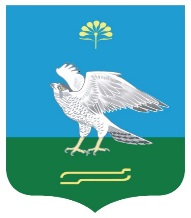 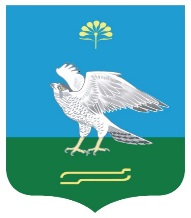                                                                           №  15О принятии мер по локализации пожара и спасению людей и имущества до прибытия подразделений Государственной противопожарной службыВ соответствии со статьей 19 Федерального закона от 21 декабря . № 69-ФЗ «О пожарной безопасности», пунктом 9 части 1 статьи 14 Федерального закона от 6 октября . № 131-ФЗ «Об общих принципах организации местного самоуправления в Российской федерации», Федеральным законом от 22.07.2008 № 123-ФЗ «Технический регламент о требованиях пожарной безопасности» в целях своевременного принятия мер по локализации пожара, спасению людей и имущества в границах населенных пунктов сельского поселения Зильдяровский сельсовет муниципального района Миякинский район Республики Башкортостан           1. Утвердить прилагаемый Порядок принятия мер по локализации пожара и спасению людей и имущества до прибытия подразделений Государственной противопожарной службы на территории сельского поселения Зильдяровский сельсовет.
         2. Настоящее постановление вступает в силу со дня обнародования и подлежит размещению на официальном сайте Администрации сельского поселения Зильдяровский сельсовет в информационно-телекоммуникационной сети «Интернет».
            3. Контроль за выполнением постановления оставляю за собой.Глава сельского поселения                                           З.З.ИдрисовПриложение 
к распоряжению Администрации 
сельского поселенияЗильдяровский сельсовет 
от 03 апреля 2023 года № 15 
Порядок принятия мер по локализации пожара и спасению людей и имущества
до прибытия подразделений Государственной противопожарной службы на территории сельского поселения Зильдяровский сельсовет№п/пОсновные мероприятияСрокисполненияИсполнитель12341Вызвать профессиональных пожарных по телефону 01,101, 112 или через Единую дежурно - диспетчерскую службу Миякинского района 8(34788) 3-16-91 (далее -ЕДДС)Приобнаружении пожара немедленноОбнаруживший пожар. Глава сельского поселения Зильдяровский сельсовет или лицо его замещающее – подтверждает вызов2Оповестить и привести в готовность добровольную пожарную дружину (далее - ДПД) объекта или населенного пункта, определить место сбора и способ доставки к месту пожараПриобнаружении пожара немедленноГлава сельского поселения Зильдяровский сельсовет или лицо его замещающее3Оповестить население и руководство Миякинского района (через диспетчера ЕДДС) о возникновении пожара на объекте или в границах населенного пунктаПриобнаружении пожара немедленноЕДДС, Глава сельского поселения Зильдяровский сельсовет или лицо его замещающее; ответственный за пожарную безопасность объекта, старший населенного пункта4Прибыть на место возникновения пожара для руководства тушением до прибытия Государственной противопожарной службыПриобнаружении пожара немедленноГлава сельского поселения Зильдяровский сельсовет или лицо его замещающее; ДПД, ответственный за пожарную безопасность объекта5Уточнить обстановку и наличие людей на объекте возгорания, организовать эвакуацию людей и имущества из очага пожара в безопасное место с привлечением членов ДПД объекта или населенного пункта При прибытии к месту возникновения пожараГлава сельского поселения Зильдяровский сельсовет или лицо его замещающее; ответственный за пожарную безопасность объекта6Принять меры к локализации очага возгорания силами ДПД и населения с соблюдением требований безопасности. Принять  возможные меры по недопущению возгорания жилых домов и других пожароопасных объектов.При прибытии к месту возникновения пожараГлава сельского поселения Зильдяровский сельсовет или лицо его замещающее, член ДПД7По прибытии профессиональных пожарных проинформировать старшее должностное лицо прибывшего первого пожарного подразделения (руководителя тушения пожара) о сложившейся обстановке и принятых мерахПо прибытии профессиональных пожарныхГлава сельского поселения Зильдяровский сельсовет или лицо его замещающее; ответственный за пожарную безопасность объекта8При организации РТП оперативного Штаба тушения пожара принять участие в его работеС момента организации оперативного ШтабаГлава сельского поселения Зильдяровский сельсовет или лицо его замещающее; руководитель объекта9Докладывать дежурному диспетчеру ЕДДС о ходе тушения пожараПо требованию диспетчераГлава сельского поселения Зильдяровский сельсовет или лицо его замещающее10Доложить дежурному диспетчеру ЕДДС о локализации и ликвидации пожара по телефону 112После объявления руководителем тушения пожара о стадии локализации и ликвидации пожараГлава сельского поселения Зильдяровский сельсовет или лицо его замещающее11Проанализировать обстановку и определить предварительный ущерб и количество пострадавших граждан (количество людей, из них детей)После ликвидации пожараГлава сельского поселения Зильдяровский сельсовет или лицо его замещающее12Организовать первоочередное жизнеобеспечение пострадавших граждан в пределах компетенцииПосле ликвидации пожараГлава сельского поселения Зильдяровский сельсовет или лицо его замещающее